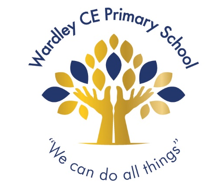 Nursery newsletterSummer term 1Dear parents and carers,I hope you have all had a fantastic Easter and have eaten as many Easter eggs as I have! This term our topic is around growth, health and Traditional tales, we are starting our journey by focusing on the story of the Jack and the Beanstalk. Here you will find useful information about what we will be doing over the next few weeks:A few things to be mindful of over the last half term:Thank you for your ongoing support and if you have any questions or concerns that you would like to talk to me about, please do not hesitate to catch me at the classroom door or contact the school office to arrange an appointment. Mrs Flanagan PhonicsIn our Read Write Inc lessons, we have learnt all of the set 1 sounds and are now learning how to blend these sounds together to read simple words. We are also beginning to write the sounds we hear. The children love writing in old diaries and cards. If you have any at home please bring them in so we can use them. MathsThis half term, we will continue focusing on numbers within 10. We will also investigate measuring and how to use non-standard units to measure length and weight.The children have been completing basic addition and subtraction stories using the egg boxes. Please if you buy 10 eggs bring the box into school. Communication and Language The children enjoyed our last topic of growth so much that we have decided to keep the pictures coming in.Can you please send in any pictures you may have of your child doing any sports and email them over to kelly.byrne@wardleyce.co.uk please note that this email is not a direct route to communicate with myself and any queries should be emailed to the office or to talk to me during drop off and pick up. Warm weatherThe weather is warming up so please ensure that your child comes into school prepared for playing outside. The following will be useful:A water bottle containing water, not juiceSuncream, applied at home before schoolA sunhat clearly labelled with their nameSuncreamPlease apply sun cream in the morning before your child comes into school. If you would like the sun cream to be re-applied during the day, please send your child into school with some cream labelled with their name. Your child will be shown how to apply this themselves and will then be supervised by an adult.